Nombre del Alumno:______________________________________________                                                                                                                                                                                                                                      UN TRATO DIGNO No basta solo con hablar de respeto a los demás. Hay que demostrarlo con hechos concretos. Y eso cuesta. Todos los días nos enfrentamos a situaciones en las que tenemos que actuar con amabilidad y respeto.ACTIVIDAD: Lee la siguiente historia e inventa un título y un final:Título:……………………………………………  Tomás y Amanda llegaron a su nuevo barrio. Su padre fue trasladado por la empresa en que trabajaba a una ciudad del norte del país. Los dos hermanos sintieron las miradas de otros niños que querían saber quiénes eran los nuevos vecinos. A medida que sacaban los muebles el grupo de niños se fijaban en los juguetes que iban saliendo. Había bicicletas, un skate, pelotas de fútbol y una casa de muñecas. Tomás y Amanda temían  no ser bien recibidos por los niños del barrio. Después en el colegio, los dos hermanos descubrieron que tenían entre los compañeros a algunos vecinos. En el recreo Amanda se acercó a uno de ellos y le dijo…    …………………………………………………………………………………………………………………………………………………………………………………………………………………………………………………………………………………………………………………………………………………………………………………………………………………………………………………………………………………………………………………………………………………………………………………………………………………………………………………….................................................................FIN  RESPONDE:¿Cómo crees que se sentían Amanda y Tomás cuando los niños del nuevo barrio los miraban?          ....................................................................................................................¿Por qué has dado ese final a la historia?……………………………………………………………………………………………………………………………………………………………Menciona si conoces alguna situación parecida……………………………………………………………………………………………………………………………………………………………APRENDAMOS: Todas las personas del mundo, sobre todo los niños, deben ser respetados en su dignidad. Y para eso existen derechos que la sociedad debe cumplir.ACTIVIDAD: Une cada imagen con el derecho que corresponde. Colorea los dibujos.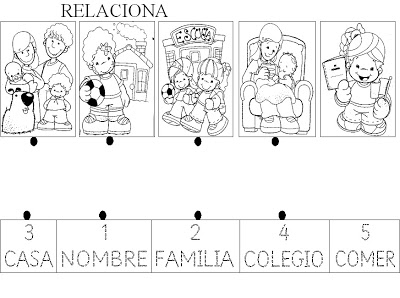 